附件特种作业操作证查询方式指引所有证书查询只能通过应急管理部政府网站（https://www.mem.gov.cn/），进入“特种作业操作证及安全生产知识和管理能力考核合格信息查询”系统(http://cx.mem.gov.cn/)进行查验真伪，或登录官方的“国家安全生产考试”微信公众号进行查验真伪。（一）电脑查验进入应急管理部政府网站“特种作业操作证及安全生产知识和管理能力考核合格信息查询”系统(http://cx.mem.gov.cn/)，点击“特种作业操作证查询”，输入持证人信息查询。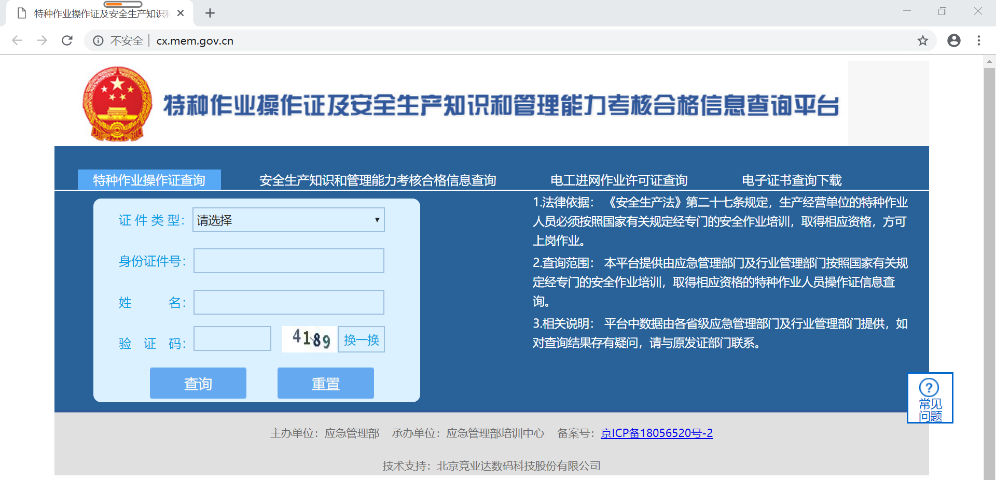 手机查验旧版特种作业操作证书旧版特种作业操作证书无二维码扫码查询功能，只能通过“国家安全生产考试”微信公众号，通过“输入查询”方式输入持证人信息查询。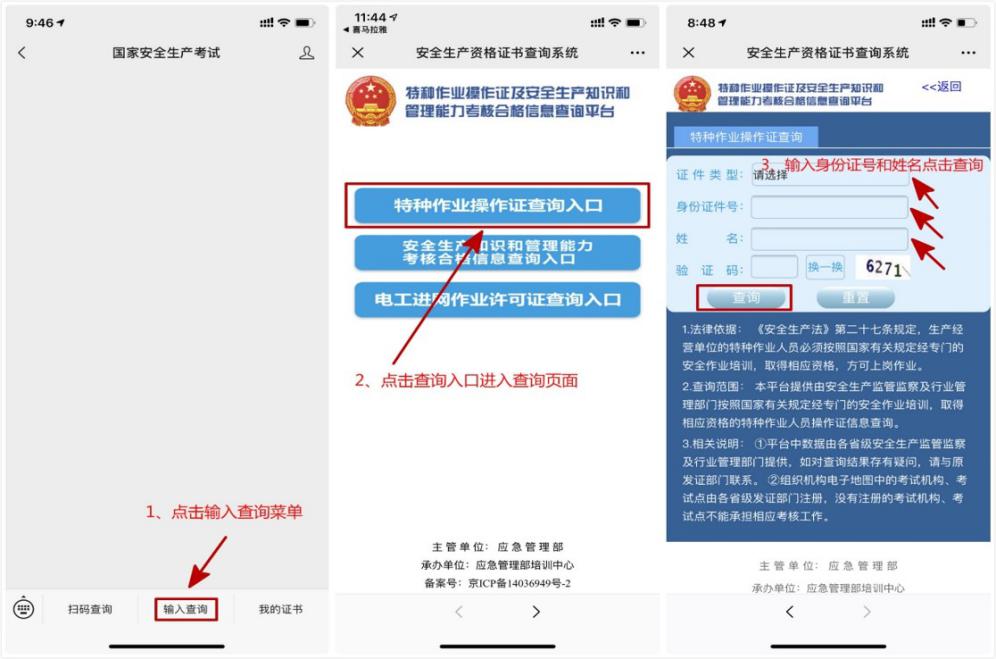 输入查询新版特种作业操作证书新版特种作业操作证书可使用微信扫描证书上的二维码进入“国家安全生产考试”微信公众号或者直接打开“国家安全生产考试”微信公众号，使用底部菜单的“扫码查询”或“输入查询”均可查验证书信息。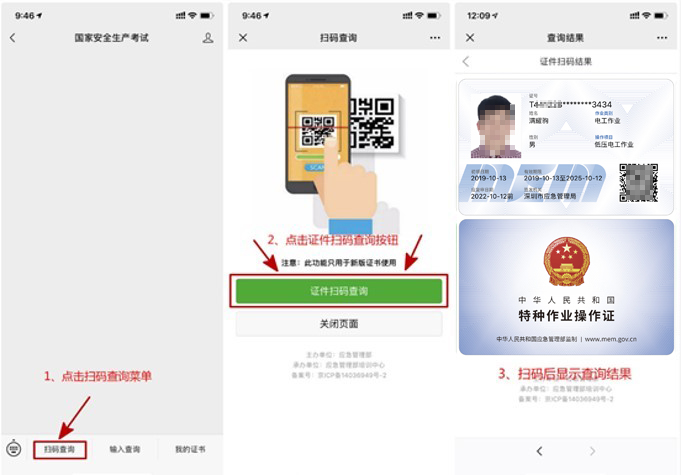 扫码查询